ООО «МЕБЕЛЬНЫЙ ДВОР» 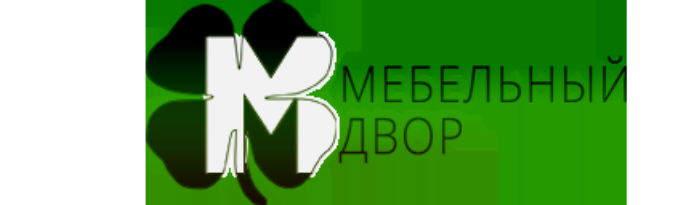 690024 г. ВладивостокУл.Маковского 185ИНН/КПП 2543049002/254301001Зарегистрировано ФНС №12 по Приморскому краю 2543ОТДЕЛ ПРОДАЖКонтакты:201-22-34 / 201-22-70 /+ 7 924 731 22 34 / + 7 924 731 22 70e-mail: mebeldvortania@gmail.com                  mebel2012270@gmail.com               http://mebelvlad.ru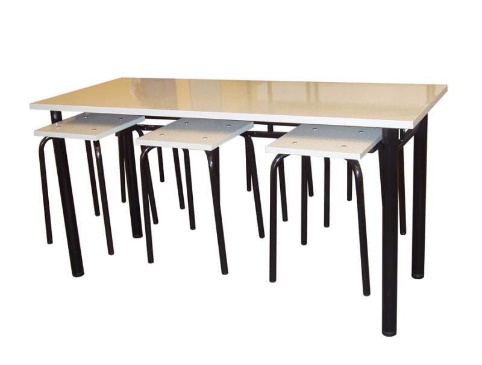 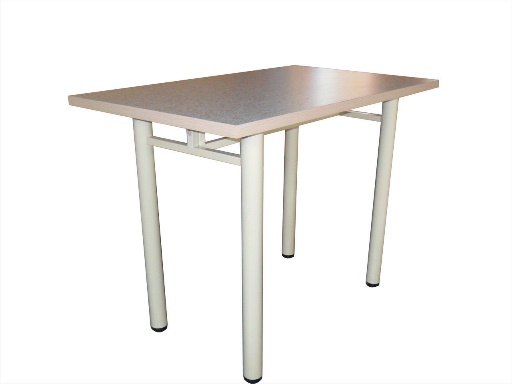 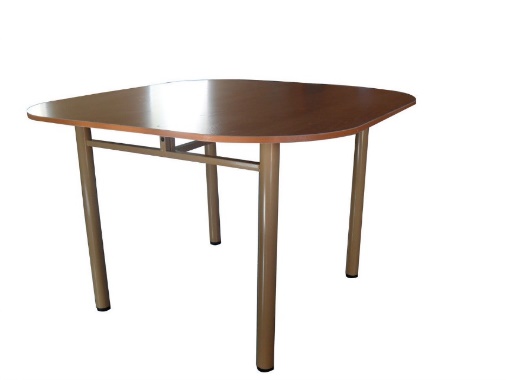 Размеры:1200 х 700; 1500 х 700, ЛДСП ;16мм и 22мм.ЛДСП либо покрытие пластиком. Цена: от 3100 руб., до 7600 руб. в зависимости от размера и покрытия столешницы пластиком.ПОКРЫТИЕ-ЛДСП 16мм
Размер столешницы-1200×700Цена: 2 934 рубляПОКРЫТИЕ-ЛДСП 22мм
Размер столешницы-1200×700Цена: 3 078 рублейПОКРЫТИЕ-ЛДСП 16мм
Размер столешницы-1500×700Цена: 3 267 рублейПОКРЫТИЕ-ЛДСП 22мм
Размер столешницы-1500×700Цена: 3 420 рублейПОКРЫТИЕ-Пластик 16мм
Размер столешницы-1200×700Цена: 4 230 рублейПОКРЫТИЕ-Пластик 22мм
Размер столешницы-1200×700 Цена: 4 824 рубляПОКРЫТИЕ-Пластик 16мм
Размер столешницы-1500×700 Цена: 5 760 рублейПОКРЫТИЕ-Пластик 22мм
Размер столешницы-1500×700 Цена: 7 056 рублейТабурет для столовой (ЛДСП)Сиденье ЛДСП 16мм, Кромка ПВХ 2мм.Покраска порошковыми красителями любым цветом согласно каталогу RAL.Стандартный цвет каркаса ― Черный, Белый. Любой другой цвет заказ только от 100шт.Ширина стула 320.0 (мм) Глубина стула 320.0 (мм) Высота сиденья стула 460.0 (мм) 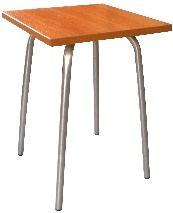 Цена: 810 рублейКаркас стола разборный.Материал ― металл, полимерная покраска. Металлокаркас изготовлен из профильной трубы 20×20, ноги изготовлены из трубы Ø50. Комплект поставки ― Перемычка, и 2 боковины, которые крепятся болтами.
Ноги имеют регулируемые пластиковые пятки с регулировкой 50мм. Цвет на выбор.Высокая абразивная стойкость;Ударопрочность.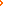 Высокая стойкость к воздействию пара;Устойчивость к воздействию высоких температур;Устойчивость к воздействию агрессивных химических веществ(например, не происходит никаких видимых изменений при контакте с азотной кислотой, соляной кислотой, стеариновой кислотой, серной кислотой (при контакте в течении 10 минут) и т.д.)Стойкость к воздействию органических растворителей;Простота в очистке и уходе.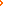  Стол для школьной столовой.  Лавочки идут отдельно.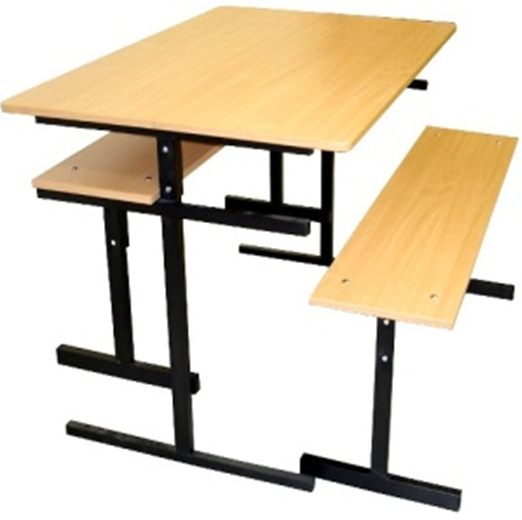 Каркас стола разборный.Материал ― металл, полимерная покраска. Металлокаркас (две боковые стойки) изготовлен из профильной трубы 25×25, 25×40, перемычка из трубы 20×40. Комплект поставки ― Перемычка, и 2 боковины, которые крепятся болтами. Размеры:1200 х 700; 1500 х 700, ЛДСП ;16мм и 22мм.ЛДСП либо покрытие пластиком. Цена: от 3000 руб., до 7500 руб. в зависимости от размера, толщины ЛДСП и покрытия столешницы пластиком. Стол для столовой с подвесами для табуретов.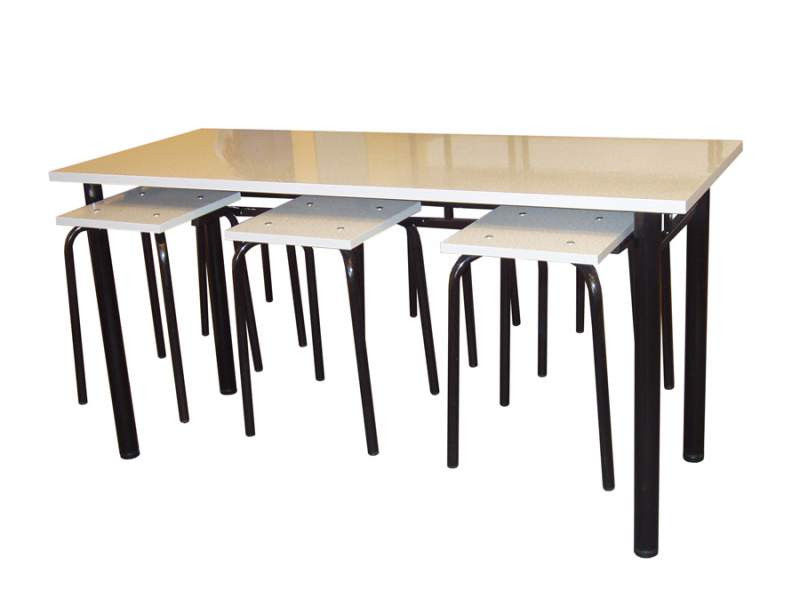 Каркас стола разборный.Материал ― металл, полимерная покраска. Металлокаркас изготовлен из профильной трубы 20×20, ноги изготовлены из трубы Ø50. Комплект поставки ― Перемычка, и 2 боковины, которые крепятся болтами.
Ноги имеют регулируемые пластиковые пятки с регулировкой 50мм. ЛДСП; 16мм и 22мм. Без покрытия, либо покрытие пластиком. Цена: от 3700 руб., до 7800 руб. в зависимости от размера, толщины ЛДСП и покрытия столешницы пластиком.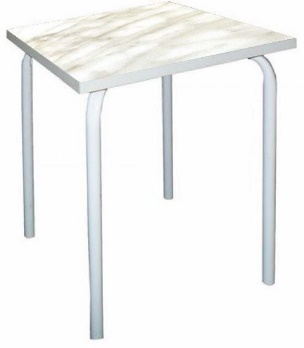 Покраска порошковыми красителями любым цветом согласно каталогу RAL.Стандартный цвет каркаса ― Черный, Белый. Любой другой цвет заказ только от 100шт.Каркас табурета изготовлен из металлической трубы диаметром 22мм., толщина стенки 1,5мм.             Сиденье ЛДСП 16мм, Кромка ПВХ 2мм.Покраска порошковыми красителями любым цветом согласно каталогу RAL.Стандартный цвет каркаса ― Черный, Белый. Любой другой цвет заказ только от 100шт.Цена: 970 руб. Каркас табурета изготовлен из металлической трубы диаметром 22 мм. толщина стенки 1,5мм. 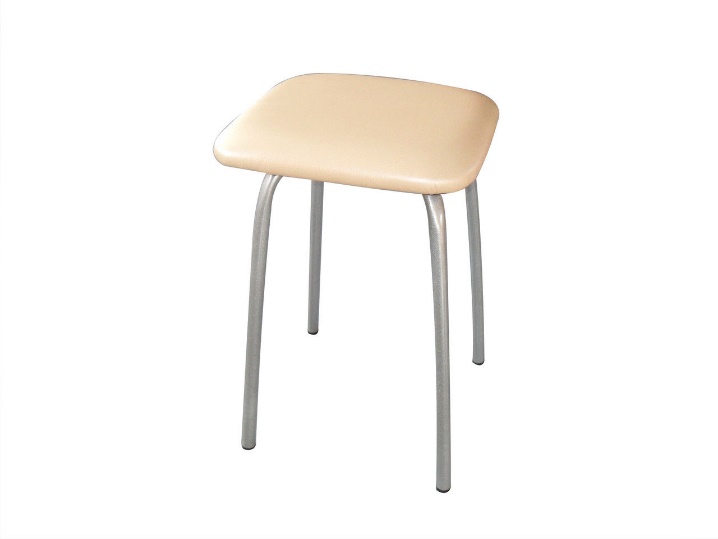 Сиденье ДСП 16мм, паролон 20мм, обтянуто эко-кожей (Турция, Китай, Европейская)Покраска порошковыми красителями любым цветом согласно каталогу RAL.Стандартный цвет каркаса ― Металлик, Черный, Белый. Любой другой цвет заказ только от 100шт.Цена: 1050 руб. Стул "Венский" (мягк.сп.) изготовлен из Трубы ø22мм. С толщиной стенки 1.2мм.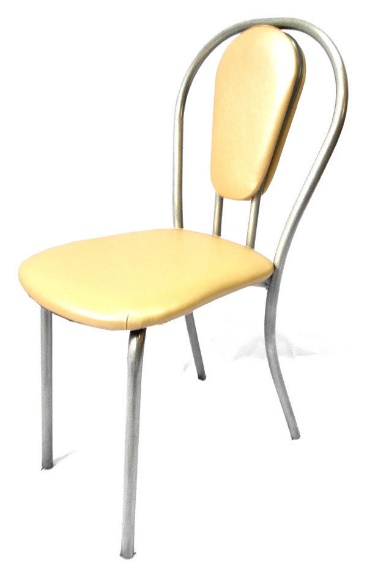 
Сиденье ДСП 16мм, паролон 20мм, обтянуто эко-кожей(Турция, Китай, Европейская)Спинка 2-х элементная ДВП, обтянуто эко-кожей(Турция, Китай, Европейская) Покраска порошковыми красителями любым цветомЦена: 2 450 руб. Стул "Венский" изготовлен из Трубы ø22мм. С толщиной стенки 1.2мм.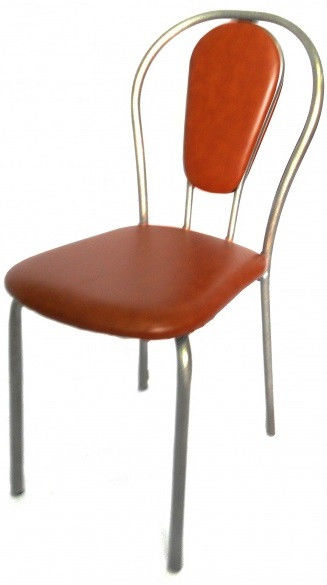 
Сиденье ДСП 16мм, паролон 20мм, обтянуто кожзаменителем Спинка изготовлена из ДВП, обтянута кожзаменителем Покраска порошковыми красителями любым цветомЦена: 2 295 руб.Стул "Венский" изготовлен из Трубы ø22мм. С толщиной стенки 1.2мм.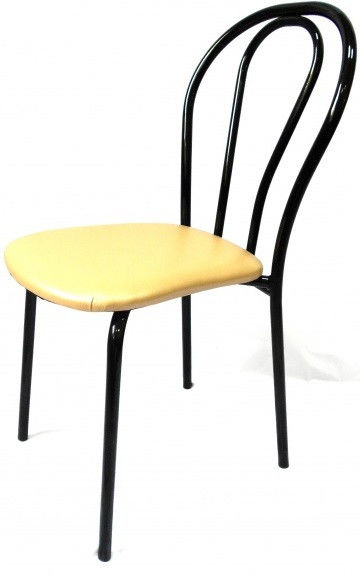 
Сиденье ДСП 16мм, паролон 20мм, обтянуто эко-кожей(Турция, Китай, Европейская)Покраска порошковыми красителями любым цветом Цена: 2010 руб.Образцы кожи: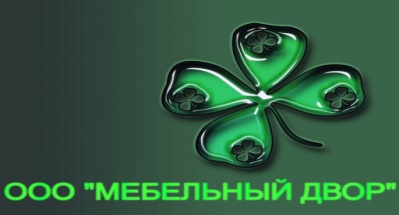 ОТДЕЛ ПРОДАЖСпециалист  Татьяна  ТЕЛ: 201-22-34Контакты:201-22-34 / 201-22-70 /+ 7 924 731 22 34 / + 7 924 731 22 70e-mail: mebeldvortania@gmail.com                  mebel2012270@gmail.com               http://mebelvlad.ruКоллекция декоров пластика. HomeСерия 
Slotex ONEWood
  Серия 
Slotex CLASSICStoneСерия 
Slotex CLASSICBrillianceСерия 
Slotex ONEСерия 
Slotex PREMIUMСерия 
Slotex CLASSICСерия 
Slotex CLASSIC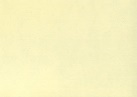 Серия 
Slotex PREMIUMСерия 
Slotex ONE Серия 
Slotex CLASSIC ВК 03 тисн 84ВК 84 тисн 84ВК 99 тисн 84ВК 312 тисн 84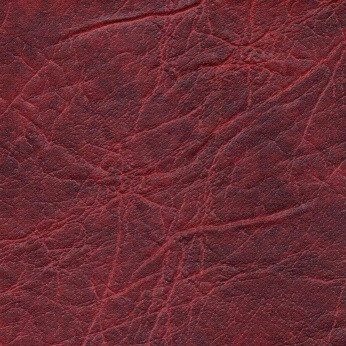 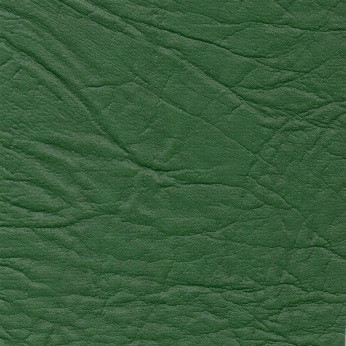 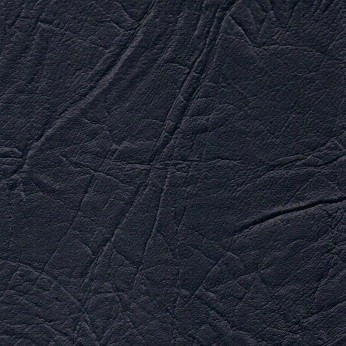 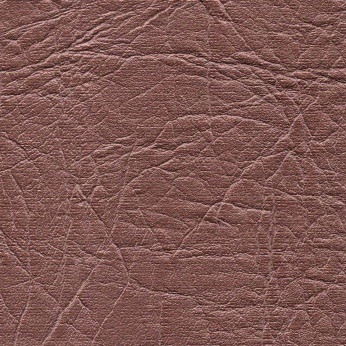 ВК 437 тисн 84ВК 619 тисн 84ВК 627 тисн 84ВК 703 тисн 84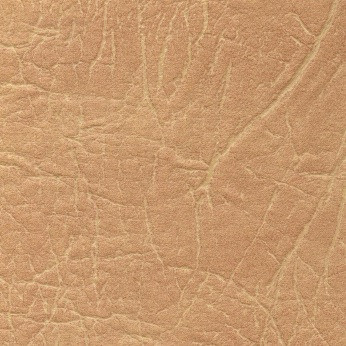 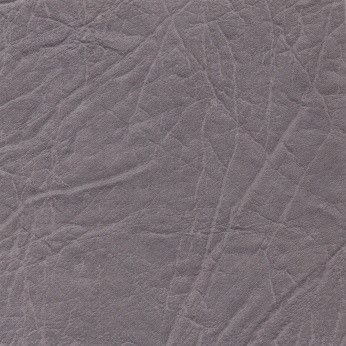 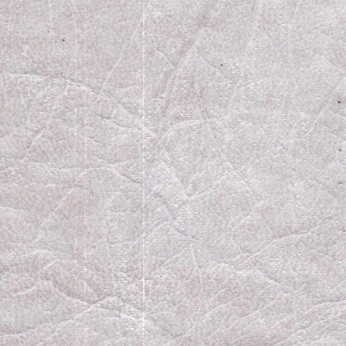 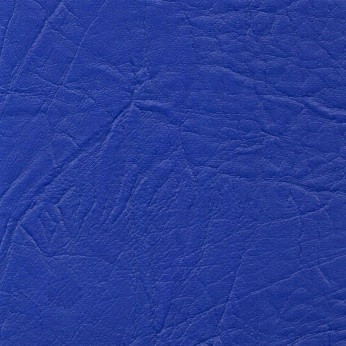 ВК 344 тисн 84ВК 345 тисн 84ВК Черн. серебро тисн 84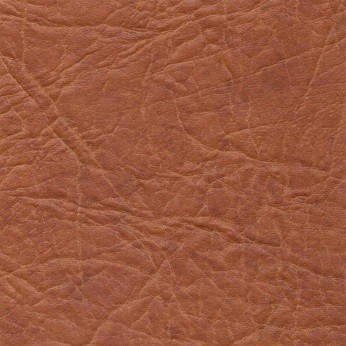 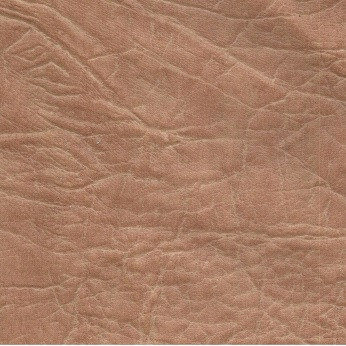 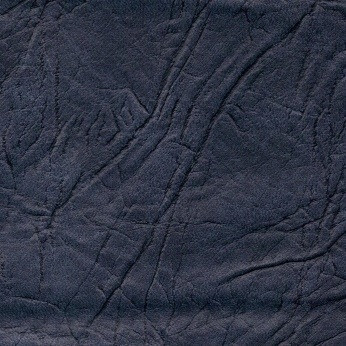 При заказе нестандартного цвета кожи не входящего в состав этой таблицы ― доплата 10% к стоимостиНаименованиеописаниецена1. Табурет (деревянная сидушка)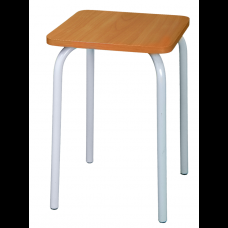 металлический каркас ( цвет каркаса : чёрный, белый) из круглой трубы с полимерным покрытием сиденье из ЛДСП размер сиденья 320 х 320 мм810 рублей2. Табурет (мягкая сидушка)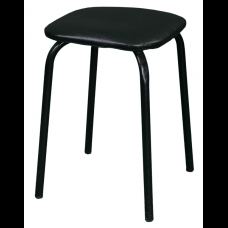 Материал: К/З Атзек чёрный 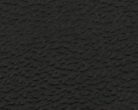 металлический каркас ( цвет каркаса : чёрный, белый)из круглой трубы с полимерным покрытие толщина поролона сиденья 20 мм размер сиденья 320 х 320 мм990 рублей4. Табурет (пластик) квадратный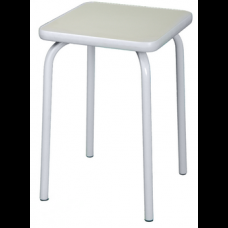 Материал: пластик Алюминевая полоска 4843s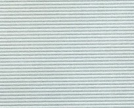 металлический каркас ( цвет каркаса : чёрный, белый)из круглой трубы с полимерным покрытием размер сиденья 320 х 320 мм1 050 рублей5. Табурет (пластик) круглый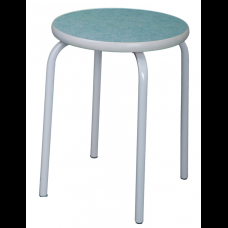 Материал: пластик Алюминевая полоска 4843sметаллический каркас ( цвет каркаса : чёрный, белый)металический каркас из круглой трубы с полимерным покрытием диаметр сиденья 320 мм1 050 рублей6. Табурет - А (кант)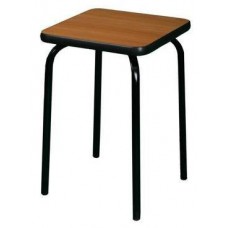 7. Табурет Н (мягкая сидушка)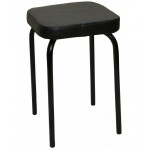 Материал: Дуб Выбеленный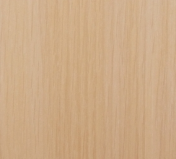 металлический каркас ( цвет каркаса : чёрный, белый)из круглой трубы с полимерным покрытием сиденье из ЛДСП  кант по периметру (белый, чёрный) размер сиденья 320 х 320 ммМатериал: К/З Атзек чёрный металлический каркас ( цвет каркаса : чёрный, белый)круглой трубы с полимерным покрытием толщина поролона 50 мм размер сиденья 320 х 320 мм1 050 рублей1 078 рублей